國立臺東大學111學年度第1學期行事曆                                                                                                            111年4月28日行政會議通過                                                                                                            111年5月12日教育部同意備查111年6月 7 日依行政院函修正111年9月12日校長核定國立臺東大學111學年度第2學期行事曆備註：本行事曆如遇特殊情形或人事行政總處假期處理政策有更動情形，得依法定程序調整之。原住民族歲時祭儀放假日期一覽表請參酌附件。附件：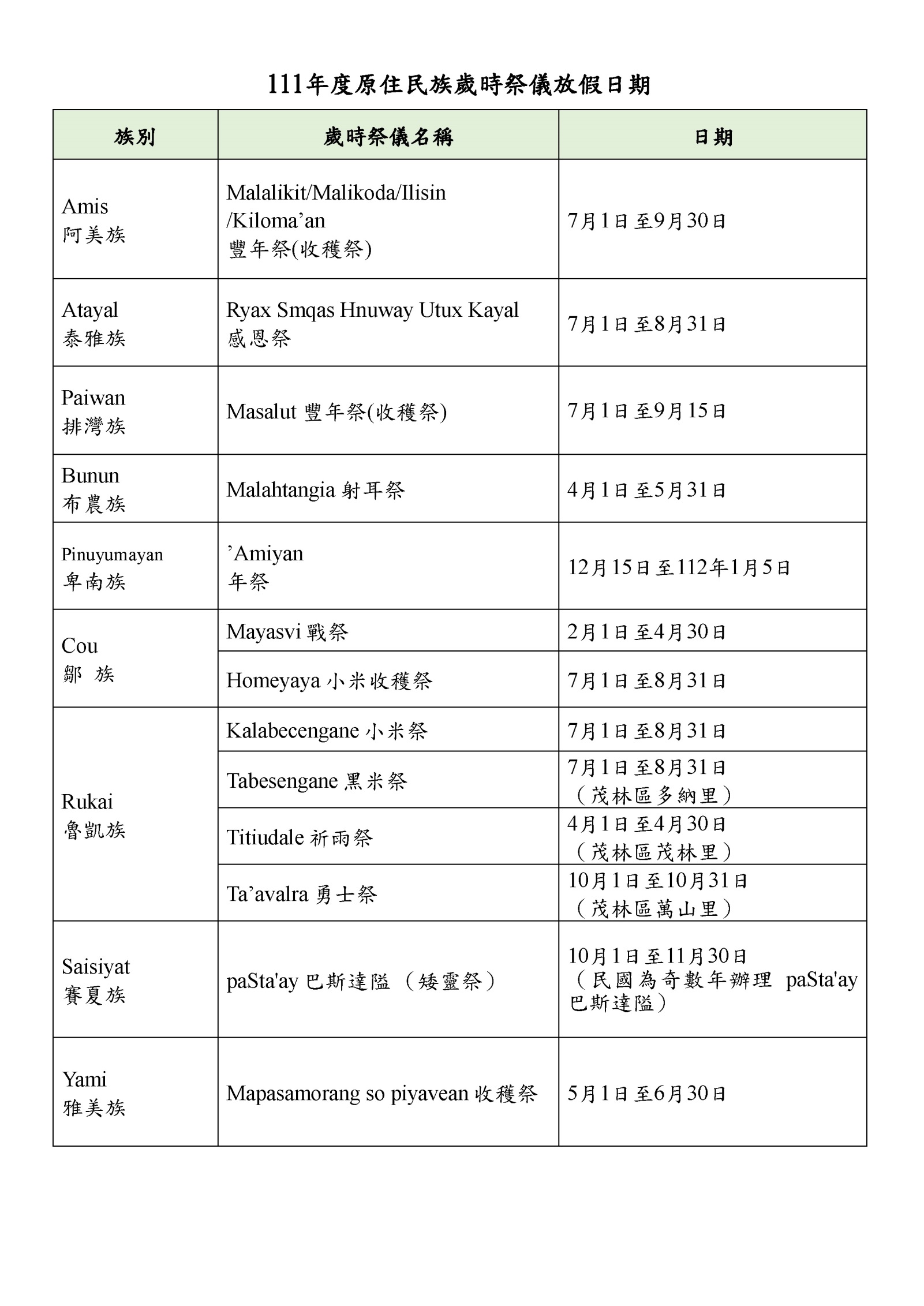 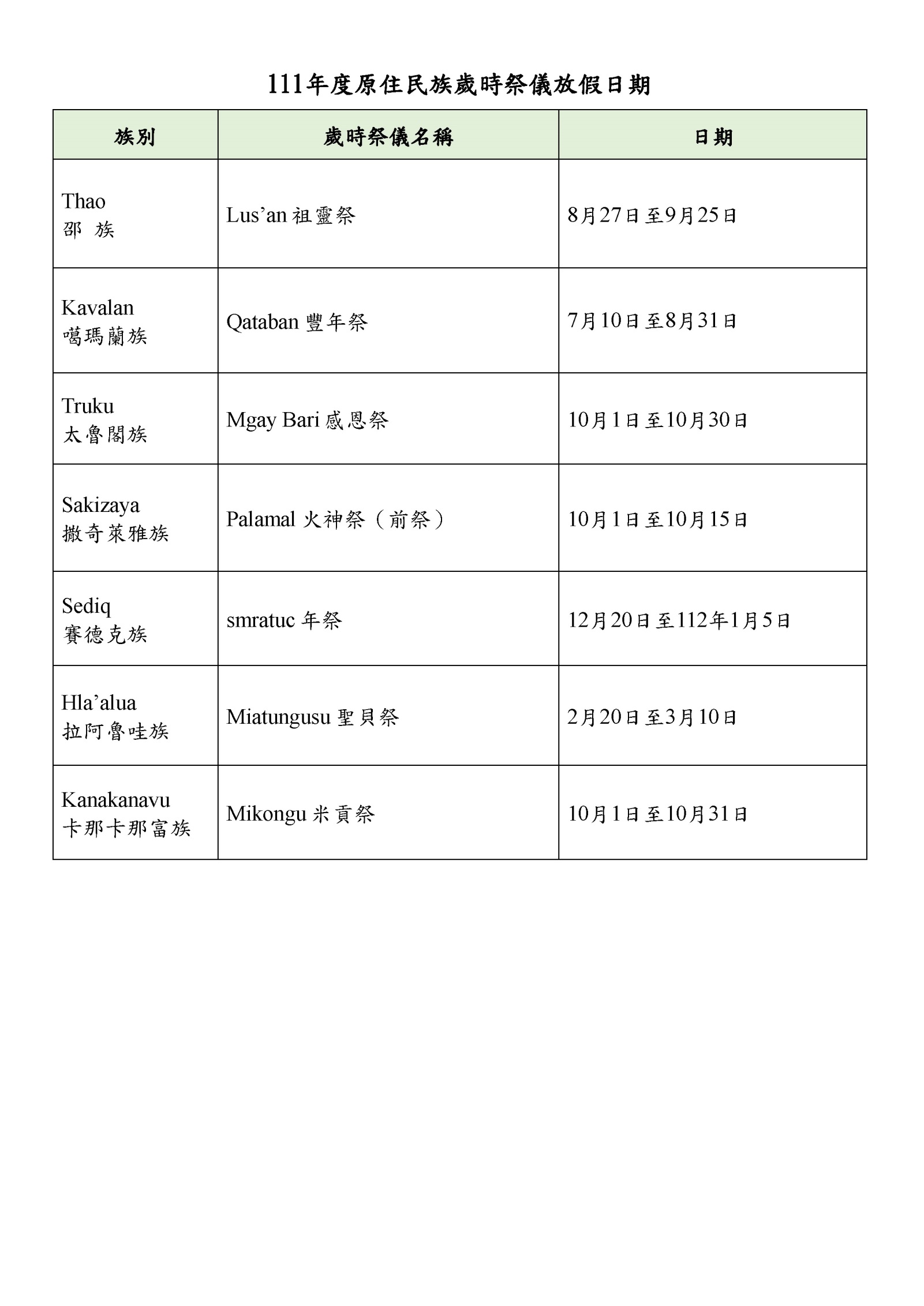 月星期週次日一二三四五六每    週    大    事    記每    週    大    事    記111年8月暑假12345610-16日-暑期碩士班學生上網填答教學意見15日-外國學生申請入學(春季班)開始受理報名22~29日-111學年度第1學期學生網路初選  課程8/22~9/13日-就學貸款開放對保收件29日-進修學士班放榜111年8月暑假7891011121310-16日-暑期碩士班學生上網填答教學意見15日-外國學生申請入學(春季班)開始受理報名22~29日-111學年度第1學期學生網路初選  課程8/22~9/13日-就學貸款開放對保收件29日-進修學士班放榜111年8月暑假1415161718192010-16日-暑期碩士班學生上網填答教學意見15日-外國學生申請入學(春季班)開始受理報名22~29日-111學年度第1學期學生網路初選  課程8/22~9/13日-就學貸款開放對保收件29日-進修學士班放榜111年8月暑假2122232425262710-16日-暑期碩士班學生上網填答教學意見15日-外國學生申請入學(春季班)開始受理報名22~29日-111學年度第1學期學生網路初選  課程8/22~9/13日-就學貸款開放對保收件29日-進修學士班放榜111年8月暑假2829303110-16日-暑期碩士班學生上網填答教學意見15日-外國學生申請入學(春季班)開始受理報名22~29日-111學年度第1學期學生網路初選  課程8/22~9/13日-就學貸款開放對保收件29日-進修學士班放榜9月暑假1231~16日-轉學(系)生上網申請學分抵免作業2日-學生網路初選課程結果公告7~9日-完成填問卷舊生提前三天加退選9日-中秋節補假10日-中秋節10日-學生宿舍新生開放入住日11日-新生家長座談會12日-新生入學輔導-始業式13日-開學註冊日12日-學習預警上網登錄13~19日-學生網路加退選13~30日-學生成績優異提前畢業申請13~30日-國內交換生甄選申請9/13~10/20日弱勢助學金申請及收件15日-第1次行政會議(14:00)●17~18日-新生健檢與體適能檢測20~26日-線上餘額加選、上修人工加選及特殊個案加退選22日-第1次校教評會(12:10)26日-校務座談會(13:10)26日-傑出教學獎頒獎典禮(13:10)9月暑假456789101~16日-轉學(系)生上網申請學分抵免作業2日-學生網路初選課程結果公告7~9日-完成填問卷舊生提前三天加退選9日-中秋節補假10日-中秋節10日-學生宿舍新生開放入住日11日-新生家長座談會12日-新生入學輔導-始業式13日-開學註冊日12日-學習預警上網登錄13~19日-學生網路加退選13~30日-學生成績優異提前畢業申請13~30日-國內交換生甄選申請9/13~10/20日弱勢助學金申請及收件15日-第1次行政會議(14:00)●17~18日-新生健檢與體適能檢測20~26日-線上餘額加選、上修人工加選及特殊個案加退選22日-第1次校教評會(12:10)26日-校務座談會(13:10)26日-傑出教學獎頒獎典禮(13:10)9月一111213141516171~16日-轉學(系)生上網申請學分抵免作業2日-學生網路初選課程結果公告7~9日-完成填問卷舊生提前三天加退選9日-中秋節補假10日-中秋節10日-學生宿舍新生開放入住日11日-新生家長座談會12日-新生入學輔導-始業式13日-開學註冊日12日-學習預警上網登錄13~19日-學生網路加退選13~30日-學生成績優異提前畢業申請13~30日-國內交換生甄選申請9/13~10/20日弱勢助學金申請及收件15日-第1次行政會議(14:00)●17~18日-新生健檢與體適能檢測20~26日-線上餘額加選、上修人工加選及特殊個案加退選22日-第1次校教評會(12:10)26日-校務座談會(13:10)26日-傑出教學獎頒獎典禮(13:10)9月二181920212223241~16日-轉學(系)生上網申請學分抵免作業2日-學生網路初選課程結果公告7~9日-完成填問卷舊生提前三天加退選9日-中秋節補假10日-中秋節10日-學生宿舍新生開放入住日11日-新生家長座談會12日-新生入學輔導-始業式13日-開學註冊日12日-學習預警上網登錄13~19日-學生網路加退選13~30日-學生成績優異提前畢業申請13~30日-國內交換生甄選申請9/13~10/20日弱勢助學金申請及收件15日-第1次行政會議(14:00)●17~18日-新生健檢與體適能檢測20~26日-線上餘額加選、上修人工加選及特殊個案加退選22日-第1次校教評會(12:10)26日-校務座談會(13:10)26日-傑出教學獎頒獎典禮(13:10)9月三2526272829301~16日-轉學(系)生上網申請學分抵免作業2日-學生網路初選課程結果公告7~9日-完成填問卷舊生提前三天加退選9日-中秋節補假10日-中秋節10日-學生宿舍新生開放入住日11日-新生家長座談會12日-新生入學輔導-始業式13日-開學註冊日12日-學習預警上網登錄13~19日-學生網路加退選13~30日-學生成績優異提前畢業申請13~30日-國內交換生甄選申請9/13~10/20日弱勢助學金申請及收件15日-第1次行政會議(14:00)●17~18日-新生健檢與體適能檢測20~26日-線上餘額加選、上修人工加選及特殊個案加退選22日-第1次校教評會(12:10)26日-校務座談會(13:10)26日-傑出教學獎頒獎典禮(13:10)10月三13日-112級應屆(非應屆)畢業生自覓實習說明會10日-國慶日11~14日-網路班代會議13日-期初校務會議(15:10)17日-全校導師會議(12:50-15:00)●24~28日-樂活新生盃球類競賽活動●31日-75週年校慶水上運動會暨D14東大校園挑戰賽10月四23456783日-112級應屆(非應屆)畢業生自覓實習說明會10日-國慶日11~14日-網路班代會議13日-期初校務會議(15:10)17日-全校導師會議(12:50-15:00)●24~28日-樂活新生盃球類競賽活動●31日-75週年校慶水上運動會暨D14東大校園挑戰賽10月五91011121314153日-112級應屆(非應屆)畢業生自覓實習說明會10日-國慶日11~14日-網路班代會議13日-期初校務會議(15:10)17日-全校導師會議(12:50-15:00)●24~28日-樂活新生盃球類競賽活動●31日-75週年校慶水上運動會暨D14東大校園挑戰賽10月六161718192021223日-112級應屆(非應屆)畢業生自覓實習說明會10日-國慶日11~14日-網路班代會議13日-期初校務會議(15:10)17日-全校導師會議(12:50-15:00)●24~28日-樂活新生盃球類競賽活動●31日-75週年校慶水上運動會暨D14東大校園挑戰賽10月七232425262728293日-112級應屆(非應屆)畢業生自覓實習說明會10日-國慶日11~14日-網路班代會議13日-期初校務會議(15:10)17日-全校導師會議(12:50-15:00)●24~28日-樂活新生盃球類競賽活動●31日-75週年校慶水上運動會暨D14東大校園挑戰賽10月八30313日-112級應屆(非應屆)畢業生自覓實習說明會10日-國慶日11~14日-網路班代會議13日-期初校務會議(15:10)17日-全校導師會議(12:50-15:00)●24~28日-樂活新生盃球類競賽活動●31日-75週年校慶水上運動會暨D14東大校園挑戰賽11月八1234511/1~12/31日-111-2學雜費減免申請3日-第2次校教評會(12:10)7日-校歌比賽10日-課程會議(14:10)、教務會議(15:10)15~21日-全校期中考試週17日-第2次行政會議(14:00)11/19~12/2日-期中終止修習申請19日-碩博士班甄試招生21日-總務會議(12:10)21~30日-111學年度第2學期修讀(放棄)輔系、雙主修申請11/21~12/9日-教學實習課三週集中實習(師培學系、教育學程班) 11/21~112/01/19日-111學年度第2學期大一新生先期轉系申請11月九678910111211/1~12/31日-111-2學雜費減免申請3日-第2次校教評會(12:10)7日-校歌比賽10日-課程會議(14:10)、教務會議(15:10)15~21日-全校期中考試週17日-第2次行政會議(14:00)11/19~12/2日-期中終止修習申請19日-碩博士班甄試招生21日-總務會議(12:10)21~30日-111學年度第2學期修讀(放棄)輔系、雙主修申請11/21~12/9日-教學實習課三週集中實習(師培學系、教育學程班) 11/21~112/01/19日-111學年度第2學期大一新生先期轉系申請11月十1314151617181911/1~12/31日-111-2學雜費減免申請3日-第2次校教評會(12:10)7日-校歌比賽10日-課程會議(14:10)、教務會議(15:10)15~21日-全校期中考試週17日-第2次行政會議(14:00)11/19~12/2日-期中終止修習申請19日-碩博士班甄試招生21日-總務會議(12:10)21~30日-111學年度第2學期修讀(放棄)輔系、雙主修申請11/21~12/9日-教學實習課三週集中實習(師培學系、教育學程班) 11/21~112/01/19日-111學年度第2學期大一新生先期轉系申請11月十一2021222324252611/1~12/31日-111-2學雜費減免申請3日-第2次校教評會(12:10)7日-校歌比賽10日-課程會議(14:10)、教務會議(15:10)15~21日-全校期中考試週17日-第2次行政會議(14:00)11/19~12/2日-期中終止修習申請19日-碩博士班甄試招生21日-總務會議(12:10)21~30日-111學年度第2學期修讀(放棄)輔系、雙主修申請11/21~12/9日-教學實習課三週集中實習(師培學系、教育學程班) 11/21~112/01/19日-111學年度第2學期大一新生先期轉系申請11月十二2728293011/1~12/31日-111-2學雜費減免申請3日-第2次校教評會(12:10)7日-校歌比賽10日-課程會議(14:10)、教務會議(15:10)15~21日-全校期中考試週17日-第2次行政會議(14:00)11/19~12/2日-期中終止修習申請19日-碩博士班甄試招生21日-總務會議(12:10)21~30日-111學年度第2學期修讀(放棄)輔系、雙主修申請11/21~12/9日-教學實習課三週集中實習(師培學系、教育學程班) 11/21~112/01/19日-111學年度第2學期大一新生先期轉系申請12月十二1231~15日-延畢生、已通過成績優異提前畢業學生及修業滿8學期學生，上網申請本學期(112.1月)畢業2日-學習預警上網登錄截止15日-課程會議(14:10)、教務會議(15:10)19日-學生事務會議(12:10)19日-校園安全會議(14:00)22日-期末校務會議(15:10)25~31日-學生上網填答教學意見26日-班代會議(13:00-14:00)29日-第3次校教評會(12:10)12月十三456789101~15日-延畢生、已通過成績優異提前畢業學生及修業滿8學期學生，上網申請本學期(112.1月)畢業2日-學習預警上網登錄截止15日-課程會議(14:10)、教務會議(15:10)19日-學生事務會議(12:10)19日-校園安全會議(14:00)22日-期末校務會議(15:10)25~31日-學生上網填答教學意見26日-班代會議(13:00-14:00)29日-第3次校教評會(12:10)12月十四111213141516171~15日-延畢生、已通過成績優異提前畢業學生及修業滿8學期學生，上網申請本學期(112.1月)畢業2日-學習預警上網登錄截止15日-課程會議(14:10)、教務會議(15:10)19日-學生事務會議(12:10)19日-校園安全會議(14:00)22日-期末校務會議(15:10)25~31日-學生上網填答教學意見26日-班代會議(13:00-14:00)29日-第3次校教評會(12:10)12月十五181920212223241~15日-延畢生、已通過成績優異提前畢業學生及修業滿8學期學生，上網申請本學期(112.1月)畢業2日-學習預警上網登錄截止15日-課程會議(14:10)、教務會議(15:10)19日-學生事務會議(12:10)19日-校園安全會議(14:00)22日-期末校務會議(15:10)25~31日-學生上網填答教學意見26日-班代會議(13:00-14:00)29日-第3次校教評會(12:10)12月十六252627282930311~15日-延畢生、已通過成績優異提前畢業學生及修業滿8學期學生，上網申請本學期(112.1月)畢業2日-學習預警上網登錄截止15日-課程會議(14:10)、教務會議(15:10)19日-學生事務會議(12:10)19日-校園安全會議(14:00)22日-期末校務會議(15:10)25~31日-學生上網填答教學意見26日-班代會議(13:00-14:00)29日-第3次校教評會(12:10)112年1月十七12345671日-開國紀念日2日-開國紀念日補假5日-第3次行政會議(14:00)7日-補(1/20)上班日10~16日-全校期末考試週17日-寒假開始17日-宿舍關閉(9:00) /寒假入住(12:00)19日-第4次校教評會(12:10)20日-功能性調整放假21日-農曆除夕22-24日-春節25-26日-春節補假27日-調整放假1/30~2/6日-111學年度第2學期學生網路初選課程1/30-2/20日就學貸款開放對保收件112年1月十八8910111213141日-開國紀念日2日-開國紀念日補假5日-第3次行政會議(14:00)7日-補(1/20)上班日10~16日-全校期末考試週17日-寒假開始17日-宿舍關閉(9:00) /寒假入住(12:00)19日-第4次校教評會(12:10)20日-功能性調整放假21日-農曆除夕22-24日-春節25-26日-春節補假27日-調整放假1/30~2/6日-111學年度第2學期學生網路初選課程1/30-2/20日就學貸款開放對保收件112年1月寒假151617181920211日-開國紀念日2日-開國紀念日補假5日-第3次行政會議(14:00)7日-補(1/20)上班日10~16日-全校期末考試週17日-寒假開始17日-宿舍關閉(9:00) /寒假入住(12:00)19日-第4次校教評會(12:10)20日-功能性調整放假21日-農曆除夕22-24日-春節25-26日-春節補假27日-調整放假1/30~2/6日-111學年度第2學期學生網路初選課程1/30-2/20日就學貸款開放對保收件112年1月寒假222324252627281日-開國紀念日2日-開國紀念日補假5日-第3次行政會議(14:00)7日-補(1/20)上班日10~16日-全校期末考試週17日-寒假開始17日-宿舍關閉(9:00) /寒假入住(12:00)19日-第4次校教評會(12:10)20日-功能性調整放假21日-農曆除夕22-24日-春節25-26日-春節補假27日-調整放假1/30~2/6日-111學年度第2學期學生網路初選課程1/30-2/20日就學貸款開放對保收件112年1月寒假2930311日-開國紀念日2日-開國紀念日補假5日-第3次行政會議(14:00)7日-補(1/20)上班日10~16日-全校期末考試週17日-寒假開始17日-宿舍關閉(9:00) /寒假入住(12:00)19日-第4次校教評會(12:10)20日-功能性調整放假21日-農曆除夕22-24日-春節25-26日-春節補假27日-調整放假1/30~2/6日-111學年度第2學期學生網路初選課程1/30-2/20日就學貸款開放對保收件月星期週次日一二三四五六每    週    大    事    記每    週    大    事    記112年2月寒假12343日-111-1學期教師成績繳交學生學期成績截止日4日-補(1/27)上班日10日-學生網路初選課程結果公告11日-校本部電氣設備停電檢測12日-臺東校區電氣設備停電檢測13~24日-轉學(系)生上網申請學分抵免作業15~17日-完成填問卷舊生提前三天課程加退選18日-補(2/27)上班日18日-學生宿舍開放入住日(12:00)20日-開學註冊日20日-學習預警上網登錄20~24日-學生網路加退選2/20~3/14日-學生成績優異提前畢業申請2/20~3/17日-國內交換生甄選申請23日-第1次行政會議(14:00)27日-調整放假28日-和平紀念日112年2月寒假5678910113日-111-1學期教師成績繳交學生學期成績截止日4日-補(1/27)上班日10日-學生網路初選課程結果公告11日-校本部電氣設備停電檢測12日-臺東校區電氣設備停電檢測13~24日-轉學(系)生上網申請學分抵免作業15~17日-完成填問卷舊生提前三天課程加退選18日-補(2/27)上班日18日-學生宿舍開放入住日(12:00)20日-開學註冊日20日-學習預警上網登錄20~24日-學生網路加退選2/20~3/14日-學生成績優異提前畢業申請2/20~3/17日-國內交換生甄選申請23日-第1次行政會議(14:00)27日-調整放假28日-和平紀念日112年2月寒假121314151617183日-111-1學期教師成績繳交學生學期成績截止日4日-補(1/27)上班日10日-學生網路初選課程結果公告11日-校本部電氣設備停電檢測12日-臺東校區電氣設備停電檢測13~24日-轉學(系)生上網申請學分抵免作業15~17日-完成填問卷舊生提前三天課程加退選18日-補(2/27)上班日18日-學生宿舍開放入住日(12:00)20日-開學註冊日20日-學習預警上網登錄20~24日-學生網路加退選2/20~3/14日-學生成績優異提前畢業申請2/20~3/17日-國內交換生甄選申請23日-第1次行政會議(14:00)27日-調整放假28日-和平紀念日112年2月一192021222324253日-111-1學期教師成績繳交學生學期成績截止日4日-補(1/27)上班日10日-學生網路初選課程結果公告11日-校本部電氣設備停電檢測12日-臺東校區電氣設備停電檢測13~24日-轉學(系)生上網申請學分抵免作業15~17日-完成填問卷舊生提前三天課程加退選18日-補(2/27)上班日18日-學生宿舍開放入住日(12:00)20日-開學註冊日20日-學習預警上網登錄20~24日-學生網路加退選2/20~3/14日-學生成績優異提前畢業申請2/20~3/17日-國內交換生甄選申請23日-第1次行政會議(14:00)27日-調整放假28日-和平紀念日112年2月二2627283日-111-1學期教師成績繳交學生學期成績截止日4日-補(1/27)上班日10日-學生網路初選課程結果公告11日-校本部電氣設備停電檢測12日-臺東校區電氣設備停電檢測13~24日-轉學(系)生上網申請學分抵免作業15~17日-完成填問卷舊生提前三天課程加退選18日-補(2/27)上班日18日-學生宿舍開放入住日(12:00)20日-開學註冊日20日-學習預警上網登錄20~24日-學生網路加退選2/20~3/14日-學生成績優異提前畢業申請2/20~3/17日-國內交換生甄選申請23日-第1次行政會議(14:00)27日-調整放假28日-和平紀念日3月二12341日-外國學生申請入學(秋季班)開始受理報名1~7日-線上餘額加選、上修人工加選及特殊個案人工加退選6日-校務座談會(13:10)9日-第1次校教評會(12:10)11日-重點運動項目績優學生單獨招生11日-運動競技學士學位學程單獨招生13-17日-網路班代會議16日-期初校務會議(15:10)18日-碩博士班招生考試20日-全校導師會議(12:50-15:00)●24日-75週年校慶陸上運動會暨傑出校友表揚活動25日-補(4/3)上課、上班日3月三5678910111日-外國學生申請入學(秋季班)開始受理報名1~7日-線上餘額加選、上修人工加選及特殊個案人工加退選6日-校務座談會(13:10)9日-第1次校教評會(12:10)11日-重點運動項目績優學生單獨招生11日-運動競技學士學位學程單獨招生13-17日-網路班代會議16日-期初校務會議(15:10)18日-碩博士班招生考試20日-全校導師會議(12:50-15:00)●24日-75週年校慶陸上運動會暨傑出校友表揚活動25日-補(4/3)上課、上班日3月四121314151617181日-外國學生申請入學(秋季班)開始受理報名1~7日-線上餘額加選、上修人工加選及特殊個案人工加退選6日-校務座談會(13:10)9日-第1次校教評會(12:10)11日-重點運動項目績優學生單獨招生11日-運動競技學士學位學程單獨招生13-17日-網路班代會議16日-期初校務會議(15:10)18日-碩博士班招生考試20日-全校導師會議(12:50-15:00)●24日-75週年校慶陸上運動會暨傑出校友表揚活動25日-補(4/3)上課、上班日3月五192021222324251日-外國學生申請入學(秋季班)開始受理報名1~7日-線上餘額加選、上修人工加選及特殊個案人工加退選6日-校務座談會(13:10)9日-第1次校教評會(12:10)11日-重點運動項目績優學生單獨招生11日-運動競技學士學位學程單獨招生13-17日-網路班代會議16日-期初校務會議(15:10)18日-碩博士班招生考試20日-全校導師會議(12:50-15:00)●24日-75週年校慶陸上運動會暨傑出校友表揚活動25日-補(4/3)上課、上班日3月六2627282930311日-外國學生申請入學(秋季班)開始受理報名1~7日-線上餘額加選、上修人工加選及特殊個案人工加退選6日-校務座談會(13:10)9日-第1次校教評會(12:10)11日-重點運動項目績優學生單獨招生11日-運動競技學士學位學程單獨招生13-17日-網路班代會議16日-期初校務會議(15:10)18日-碩博士班招生考試20日-全校導師會議(12:50-15:00)●24日-75週年校慶陸上運動會暨傑出校友表揚活動25日-補(4/3)上課、上班日4月六14/1-6/30日-應屆畢業生流向調查上網填答3日-調整放假4日-兒童節5日-民族掃墓節6日-(校際活動週，停課不停班)7日-(校際活動週，停課不停班)6~14日-112學年度第1學期轉系、碩士班課程先修生及修讀(放棄)輔系、雙主修申請●10~14日-系際盃球類競賽活動15~16日-各師資類科教育學程甄選筆試面試20日-課程會議(14:10)、教務會議(15:10)22日-碩士在職專班(暑期班)招生考試24~30日-全校期中考週27日-第2次行政會議(14:00)4/29~5/12日-期中終止修習申請4月七23456784/1-6/30日-應屆畢業生流向調查上網填答3日-調整放假4日-兒童節5日-民族掃墓節6日-(校際活動週，停課不停班)7日-(校際活動週，停課不停班)6~14日-112學年度第1學期轉系、碩士班課程先修生及修讀(放棄)輔系、雙主修申請●10~14日-系際盃球類競賽活動15~16日-各師資類科教育學程甄選筆試面試20日-課程會議(14:10)、教務會議(15:10)22日-碩士在職專班(暑期班)招生考試24~30日-全校期中考週27日-第2次行政會議(14:00)4/29~5/12日-期中終止修習申請4月八91011121314154/1-6/30日-應屆畢業生流向調查上網填答3日-調整放假4日-兒童節5日-民族掃墓節6日-(校際活動週，停課不停班)7日-(校際活動週，停課不停班)6~14日-112學年度第1學期轉系、碩士班課程先修生及修讀(放棄)輔系、雙主修申請●10~14日-系際盃球類競賽活動15~16日-各師資類科教育學程甄選筆試面試20日-課程會議(14:10)、教務會議(15:10)22日-碩士在職專班(暑期班)招生考試24~30日-全校期中考週27日-第2次行政會議(14:00)4/29~5/12日-期中終止修習申請4月九161718192021224/1-6/30日-應屆畢業生流向調查上網填答3日-調整放假4日-兒童節5日-民族掃墓節6日-(校際活動週，停課不停班)7日-(校際活動週，停課不停班)6~14日-112學年度第1學期轉系、碩士班課程先修生及修讀(放棄)輔系、雙主修申請●10~14日-系際盃球類競賽活動15~16日-各師資類科教育學程甄選筆試面試20日-課程會議(14:10)、教務會議(15:10)22日-碩士在職專班(暑期班)招生考試24~30日-全校期中考週27日-第2次行政會議(14:00)4/29~5/12日-期中終止修習申請4月十232425262728294/1-6/30日-應屆畢業生流向調查上網填答3日-調整放假4日-兒童節5日-民族掃墓節6日-(校際活動週，停課不停班)7日-(校際活動週，停課不停班)6~14日-112學年度第1學期轉系、碩士班課程先修生及修讀(放棄)輔系、雙主修申請●10~14日-系際盃球類競賽活動15~16日-各師資類科教育學程甄選筆試面試20日-課程會議(14:10)、教務會議(15:10)22日-碩士在職專班(暑期班)招生考試24~30日-全校期中考週27日-第2次行政會議(14:00)4/29~5/12日-期中終止修習申請4月十一304/1-6/30日-應屆畢業生流向調查上網填答3日-調整放假4日-兒童節5日-民族掃墓節6日-(校際活動週，停課不停班)7日-(校際活動週，停課不停班)6~14日-112學年度第1學期轉系、碩士班課程先修生及修讀(放棄)輔系、雙主修申請●10~14日-系際盃球類競賽活動15~16日-各師資類科教育學程甄選筆試面試20日-課程會議(14:10)、教務會議(15:10)22日-碩士在職專班(暑期班)招生考試24~30日-全校期中考週27日-第2次行政會議(14:00)4/29~5/12日-期中終止修習申請5月十一1234561日-總務會議(12:10)5/1~6/30日-112-1學雜費減免申請4日-第2次校教評會(12:10)8日-班代會議(13:00-14:00)12日-學習預警上網登錄截止13日-碩士在職專班(夜間假日班)招生考試13日-二年制在職專班招生考試13日-原住民專班招生考試5/22~6/2日-大四生確定延畢上網申請23日-112學年度申請入學第二階段甄試25日-課程會議(14:10)、教務會議(15:10)27日-學生畢業典禮29日-學生事務會議(12:10)29日-校園安全會議(14:00)5月十二789101112131日-總務會議(12:10)5/1~6/30日-112-1學雜費減免申請4日-第2次校教評會(12:10)8日-班代會議(13:00-14:00)12日-學習預警上網登錄截止13日-碩士在職專班(夜間假日班)招生考試13日-二年制在職專班招生考試13日-原住民專班招生考試5/22~6/2日-大四生確定延畢上網申請23日-112學年度申請入學第二階段甄試25日-課程會議(14:10)、教務會議(15:10)27日-學生畢業典禮29日-學生事務會議(12:10)29日-校園安全會議(14:00)5月十三141516171819201日-總務會議(12:10)5/1~6/30日-112-1學雜費減免申請4日-第2次校教評會(12:10)8日-班代會議(13:00-14:00)12日-學習預警上網登錄截止13日-碩士在職專班(夜間假日班)招生考試13日-二年制在職專班招生考試13日-原住民專班招生考試5/22~6/2日-大四生確定延畢上網申請23日-112學年度申請入學第二階段甄試25日-課程會議(14:10)、教務會議(15:10)27日-學生畢業典禮29日-學生事務會議(12:10)29日-校園安全會議(14:00)5月十四212223242526271日-總務會議(12:10)5/1~6/30日-112-1學雜費減免申請4日-第2次校教評會(12:10)8日-班代會議(13:00-14:00)12日-學習預警上網登錄截止13日-碩士在職專班(夜間假日班)招生考試13日-二年制在職專班招生考試13日-原住民專班招生考試5/22~6/2日-大四生確定延畢上網申請23日-112學年度申請入學第二階段甄試25日-課程會議(14:10)、教務會議(15:10)27日-學生畢業典禮29日-學生事務會議(12:10)29日-校園安全會議(14:00)5月十五282930311日-總務會議(12:10)5/1~6/30日-112-1學雜費減免申請4日-第2次校教評會(12:10)8日-班代會議(13:00-14:00)12日-學習預警上網登錄截止13日-碩士在職專班(夜間假日班)招生考試13日-二年制在職專班招生考試13日-原住民專班招生考試5/22~6/2日-大四生確定延畢上網申請23日-112學年度申請入學第二階段甄試25日-課程會議(14:10)、教務會議(15:10)27日-學生畢業典禮29日-學生事務會議(12:10)29日-校園安全會議(14:00)6月十五1234~10日-學生上網填答教學意見5日-112級教育實習學生行前說明會7日-人事室辦理選舉投票8日-期末校務會議(15:10)8~30日-畢業生線上申請畢業學分檢核送審15日-第3次行政會議(14:00)15~21日-全校期末考試週17日-補(6/23)上課、上班日22日-端午節23日-調整放假25日-應屆畢業師資生期末成績提前繳交截止日26日-暑假開始26日-宿舍關閉(9:00) /暑假入住(12:00)29日-第3次校教評會(12:10)30日-教師繳交應屆畢業生學期成績截止日(應屆畢業師資生成績提前至6/25日繳交)6月十六456789104~10日-學生上網填答教學意見5日-112級教育實習學生行前說明會7日-人事室辦理選舉投票8日-期末校務會議(15:10)8~30日-畢業生線上申請畢業學分檢核送審15日-第3次行政會議(14:00)15~21日-全校期末考試週17日-補(6/23)上課、上班日22日-端午節23日-調整放假25日-應屆畢業師資生期末成績提前繳交截止日26日-暑假開始26日-宿舍關閉(9:00) /暑假入住(12:00)29日-第3次校教評會(12:10)30日-教師繳交應屆畢業生學期成績截止日(應屆畢業師資生成績提前至6/25日繳交)6月十七111213141516174~10日-學生上網填答教學意見5日-112級教育實習學生行前說明會7日-人事室辦理選舉投票8日-期末校務會議(15:10)8~30日-畢業生線上申請畢業學分檢核送審15日-第3次行政會議(14:00)15~21日-全校期末考試週17日-補(6/23)上課、上班日22日-端午節23日-調整放假25日-應屆畢業師資生期末成績提前繳交截止日26日-暑假開始26日-宿舍關閉(9:00) /暑假入住(12:00)29日-第3次校教評會(12:10)30日-教師繳交應屆畢業生學期成績截止日(應屆畢業師資生成績提前至6/25日繳交)6月十八181920212223244~10日-學生上網填答教學意見5日-112級教育實習學生行前說明會7日-人事室辦理選舉投票8日-期末校務會議(15:10)8~30日-畢業生線上申請畢業學分檢核送審15日-第3次行政會議(14:00)15~21日-全校期末考試週17日-補(6/23)上課、上班日22日-端午節23日-調整放假25日-應屆畢業師資生期末成績提前繳交截止日26日-暑假開始26日-宿舍關閉(9:00) /暑假入住(12:00)29日-第3次校教評會(12:10)30日-教師繳交應屆畢業生學期成績截止日(應屆畢業師資生成績提前至6/25日繳交)6月暑假2526272829304~10日-學生上網填答教學意見5日-112級教育實習學生行前說明會7日-人事室辦理選舉投票8日-期末校務會議(15:10)8~30日-畢業生線上申請畢業學分檢核送審15日-第3次行政會議(14:00)15~21日-全校期末考試週17日-補(6/23)上課、上班日22日-端午節23日-調整放假25日-應屆畢業師資生期末成績提前繳交截止日26日-暑假開始26日-宿舍關閉(9:00) /暑假入住(12:00)29日-第3次校教評會(12:10)30日-教師繳交應屆畢業生學期成績截止日(應屆畢業師資生成績提前至6/25日繳交)7月暑假17/5~8/15日-暑期碩士班上課-教7日-教師繳交大一~大三學期成績截止日-教17日-暑假轉學招生考試-教20日-第4次校教評會(12:10)-人7月暑假23456787/5~8/15日-暑期碩士班上課-教7日-教師繳交大一~大三學期成績截止日-教17日-暑假轉學招生考試-教20日-第4次校教評會(12:10)-人7月暑假91011121314157/5~8/15日-暑期碩士班上課-教7日-教師繳交大一~大三學期成績截止日-教17日-暑假轉學招生考試-教20日-第4次校教評會(12:10)-人7月暑假161718192021227/5~8/15日-暑期碩士班上課-教7日-教師繳交大一~大三學期成績截止日-教17日-暑假轉學招生考試-教20日-第4次校教評會(12:10)-人7月暑假232425262728297/5~8/15日-暑期碩士班上課-教7日-教師繳交大一~大三學期成績截止日-教17日-暑假轉學招生考試-教20日-第4次校教評會(12:10)-人7月暑假30317/5~8/15日-暑期碩士班上課-教7日-教師繳交大一~大三學期成績截止日-教17日-暑假轉學招生考試-教20日-第4次校教評會(12:10)-人